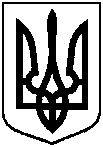 БОГУСЛАВСЬКА РАЙОННА ДЕРЖАВНА АДМІНІСТРАЦІЯКИЇВСЬКОЇ ОБЛАСТІВІДДІЛ ОСВІТИНАКАЗ17.10. 2017 									               № 164Про посилення роботиз питань протидії торгівлі людьмиВідповідно до Законів України «Про протидію торгівлі людьми» та з метою виконання постанови Кабінету Міністрів України від 24 лютого 2016 року №111 «Про затвердження Державної соціальної програми протидії торгівлі людьми на період до 2020 року»НАКАЗУЮ:Створити у навчальних закладах інформаційно-просвітницькі куточки з питань попередження торгівлі людьми.Проводити виховні години та заходи з протидії торгівлі людьми та передумов торгівлі, зокрема щодо попередження насильства в сім’ї та дискримінації за ознакою статі.З учнями 9-11 класів проводити інформаційно-роз’яснювальну роботу з питань попередження торгівлі людьми.Щомісяця до 25 числа подавати у відділу освіти в електронному вигляді на адресу психологічної служби районну (03_boguslav@ukr.net) інформацію щодо протидії торгівлі людьми.Контроль за виконання наказу покласти на методиста РМК             Кривобород Ю.В.Начальник відділу освіти 						О.В.ПоліщукПідготувала:									Ю.В. КривобородЗ наказом ознайомлені:К.А. ІвченкоО.В. Миргородський А.О. ЗадорожнаВ.М. ВербіцькийВ.В. ЗлочевськаН.В. ЛяшенкоЛ.Ф. БайбузТ.Т. НеборакО.О. МохаМ.І. ЧмирО.В. ХимородаС.М. ТкаличМ.І. БайбарзаВ.А. КушнірЛ.І.ДороганьЛ.М. ГлазкоТ.Г. ЦаренкоМ.М. СімакІ.М.ПоліщукМ.О. ДавиденкоС.П. НуртаєваГ.М. АртеменкоВ.В. ВосьміркоЛ.А. ПушенкоТ.В. ЖамськаН.Л. Луценко